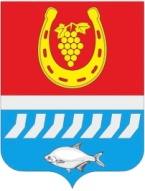 администрациЯ Цимлянского районаПОСТАНОВЛЕНИЕ__.10.2022        	                           № ___                                                г. ЦимлянскВо исполнение пункта 2 постановления Правительства Ростовской области от 08.08.2022 № 656 «О внесении изменений в постановление Правительства Ростовской области от 02.03.2015 № 135», Администрация Цимлянского района ПОСТАНОВЛЯЕТ:1. Внести в постановление Администрации Цимлянского района от 30.11.2018 № 864 «Об арендной плате за использование земельных участков, находящихся в муниципальной собственности муниципального образования «Цимлянский район» изменения, дополнив приложение к постановлению пунктами 7.2, 7.3 следующего содержания:«7.2. Размер арендной платы определяется в процентах от кадастровой стоимости земельного участка в размере не выше размера земельного налога, рассчитанного в отношении такого земельного участка, при заключении договора аренды земельного участка с юридическим лицом, созданным субьектом Российской Федерации – Ростовской областью и обеспечивающим реализацию решения о комплексном развитии территории жилой застройки, если земельный участок образован в границах территории, в отношении которой принято решение о комплексном развитии территории жилой застройки, и представлен указанному юридическому лицу.7.3. В случае предоставления земельного участка, образованного в границах территории, (за исключением территории жилой застройки), лицу, с которым заключен договор о комплексном развитии территории (за исключением территории жилой застройки) в соответствии с Градостроительным кодексом Российской Федерации, либо юридическому лицу, созданному субъектом Российской Федерации – Ростовской областью и обеспечивающему в соответствии с Градостроительным кодексом Российской Федерации реализацию решения о комплексном развитии территории (за исключением территории жилой застройки), размер арендной платы определяется в процентах от кадастровой стоимости земельного участка и устанавливается в размере:0,5 процента – в отношении земельного участка, предоставленного для строительства объектов в области образования, культуры, здравоохранения;0,6 процента – в течение трехлетнего срока строительства и не более 1,2 процента в течение периода, превышающего трехлетний срок строительства, в отношении земельного участка, предоставленного для строительства многоквартирных жилых домов;1,5 процента – в отношении земельного участка, предоставленного для строительства иных объектов, за исключением размещения объектов, указанных в пункте 2 настоящего Порядка.При этом после ввода в эксплуатацию объектов, построенных в ходе комплексного развития территории, размер арендной платы за земельный участок определяется по видам использования земель в соответствии снастоящим Порядком.».2. Контроль за выполнением постановления возложить на первого заместителя главы Администрации Цимлянского района Ночевкину Е.Н.Глава АдминистрацииЦимлянского района				                                     В.В. СветличныйПостановление вноситотдел имущественных и земельных отношенийАдминистрации районаО внесении изменений в постановление Администрации Цимлянского района от 30.11.2018 № 864 «Об арендной плате за использование земельных участков, находящихся в муниципальной собственности муниципального образования «Цимлянский район»